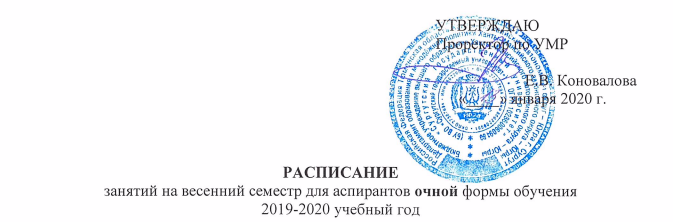 Направление: 38.06.01 ЭкономикаНаправленность: Экономическая теория, Экономика и управление народным хозяйством1 год обученияПримечание: К – корпус по пр. Ленина,1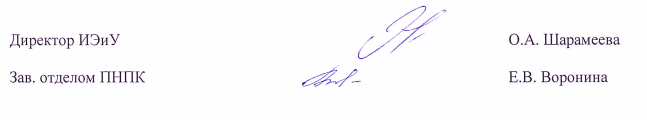 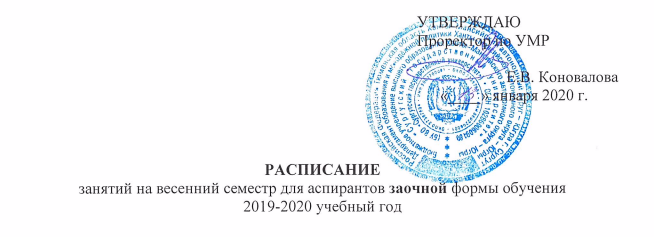 Направление: 38.06.01 ЭкономикаНаправленность: Экономическая теория, Экономика и управление народным хозяйством1 год обученияПримечание: К – корпус по пр. Ленина,1Направление: 38.06.01 ЭкономикаНаправленность: Финансы, денежное обращение и кредит; Бухгалтерский учет, статистика1 год обученияПримечание: К – корпус по пр. Ленина,1ДеньПараДисциплинаПреподавательАудиторияВТОРНИК7Педагогика и психология высшей школы (лекция)Рассказов Ф.Д., профессорАуд. К201ВТОРНИК8Педагогика и психология высшей школы (практика)Рассказов Ф.Д., профессорАуд. К427СРЕДА7Иностранный язык (лекция)Ситникова А.Ю., ст. преп.Ауд. К201ПЯТНИЦА7Иностранный язык (практика)Ставрук М.А., доцентАуд. К412ПЯТНИЦА8Иностранный язык (практика)Ставрук М.А., доцентАуд. К412СУББОТА2Экономические системы (практика)Воронина Е.В., доцентАуд. К509ДеньПараДисциплинаПреподавательАудиторияВТОРНИК7Педагогика и психология высшей школы (лекция)Рассказов Ф.Д., профессорАуд. К201ВТОРНИК8Педагогика и психология высшей школы (практика)Рассказов Ф.Д., профессорАуд. К427СРЕДА7Иностранный язык (лекция)Ситникова А.Ю., ст. преп.Ауд. К201ПЯТНИЦА7Иностранный язык (практика)Ставрук М.А., доцентАуд. К412ПЯТНИЦА8Иностранный язык (практика)Ставрук М.А., доцентАуд. К412СУББОТА2Экономические системы (практика)Воронина Е.В., доцентАуд. К 509ДеньПараДисциплинаПреподавательАудиторияПОНЕДЕЛЬНИК8Информационные технологии в науке и образовании (практика)Шевченко Е.А.Ауд. У606ВТОРНИК7Педагогика и психология высшей школы (лекция)Рассказов Ф.Д., профессорАуд. К201ВТОРНИК8Педагогика и психология высшей школы (практика)Рассказов Ф.Д., профессорАуд. К427СРЕДА7Иностранный язык (лекция)Ситникова А.Ю., ст. преп.Ауд. К201ПЯТНИЦА7Иностранный язык (практика)Ставрук М.А., доцентАуд. К412ПЯТНИЦА8Иностранный язык (практика)Ставрук М.А., доцентАуд. К412